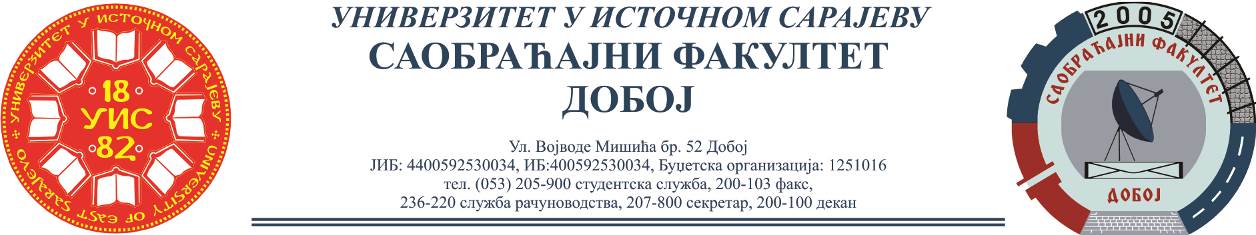 REZULTATI PRVOG KOLOKVIJUMA IZ PREDMETA SKLADIŠNI SISTEMI,ODRŽANOG 27.04.2021Za položeni kolokvijum neophodno je ostvariti minimalno 30 bodova.Ukoliko student želi da ostvari uvid u rad potrebno je da se obrati u kabinet broj 42.Predmetni profesorDr  Željko Stević, docent		Predmetni asistentEldina Mahmutagić, asistentRed.br.Ime i prezimeBr.indeksaOstvarenobodova(max 60)1.Alma Jusufbašić1384/18542.Tanja Raković1370/1848       3.Bojan Manojlović1419/18484.Sanja Rakić1392/18455.Medina Taletović1381/1842